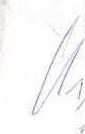 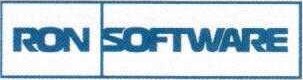 SERVISNÍ SMLOUVAuzavřená dle ust. 2586 a násl. zák. Č. 89/2012 Sb., občanského zákoníkuČlánek 1. Smluvní stranyČlánek 2.Předmět smlouvyPředmětem této smlouvy jsou aktualizace a servis programu DOCHÁZKA 4 dodaného dodavatelem po uplynutí standardní servisní doby, tj. od 1.7.2016Aktualizacemi a servisem se rozumí:	l.	upgrade programu — nová verze programu obsahující funkční vylepšení, nové možnosti, .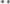 upgrade programu — nová verze programu podchycující změnu legislativního stavu a požadavky státních institucíopravy chyb v programu DOCHÁZKA dle specifikace v článku VI. této smlouvyposkytování aktualizovaného helpu a uživatelské příručky v elektronické podoběpřípadné opravy poškozených datových souborůposkytovat hot-line — poradenská služba na tel +420 595 538 200, nebo http://helpdesk.ron.czokamžité řešení havarijních situacíkonzultační činnostzvýhodněný přechod na novou generaci programuPředmětem servisní smlouvy nejsou servisní zásahy a konzultace u zákazníka.Článek 3.Způsob plnění a termínyDodavatel se zavazuje, že realizaci provede vlastními pracovníky nebo pracovníky třetí strany, za které přebírá plnou odpovědnost ve věci smlouvy, bezpečnosti a kvality práce. Servisní práce a aktualizace programu DOCHÁZKA budou prováděny zejména prostřednictvím internetu. Předmětem servisní smlouvy není případná návštěva technika/konzultanta do sídla odběratele.1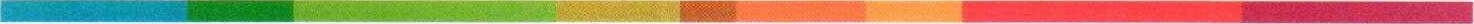 Ke vstupu na stránky podpory — http://helpdesk/ron.cz - bude odběratel používat následující:jméno: MESTOAS heslo: FPAE-19QYČlánek 4.Stanovení cenyRoční částka za servisní smlouvu pro období od 1.7.2016 do 30.6.2017 Činí 5.219,- Kč bez DPHPro každé následující období (12 měsíců) bude odběrateli účtovaná částka automaticky.Cástka může být navýšena z důvodu rozšiřování licence Či dokupování modulů, případně také o míru inflace v předcházejícím roce. Případná změna ceny za servisní smlouvu bude řešena samostatným dodatkem na základě konzultace s odběratelem.Jednorázová cena za generačně novou verzi programu může činit maximálně 60 % z ceny nové verze programu.Článek 5.Platební podmínky	I.	Úhrada roční částky bude provedena na základě faktury.Přístup na stránky podpory bude aktivován po zaplacení.Účetní doklad bude vystavován každoročně ve stejném termínu po dobu platnosti smlouvy. V případě vypovězení smlouvy bude nevyčerpaná alikvotní část roční částky vrácena.Úhrada jednorázové ceny za generačně novou verzi programu bude provedena na základě samostatně vystaveného daňového dokladu.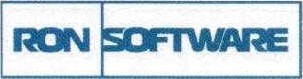 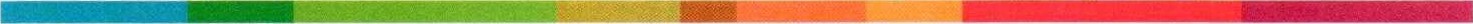 Všechny účetní doklady budou vystaveny se 14 denní splatností.Článek 6.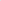 Ostatní povinnosti smluvních stranOdpovědnost dodavatele:	I.	Dodavatel je povinen promítat změny legislativy do software v mezidobí platnosti změn do nabytí jeho účinnosti.2, Dodavatel odpovídá za kvalitu a odbornou správnost díla.Informovat odběratele elektronickou poštou o nových verzích software.Dodavatel je povinen odstraňovat chyby software následujícím způsobem:Kritická chyba — chyba, která má takový vliv na funkčnost systému, že je nemožné se softwarem pracovat, ani žádným náhradním způsobem. Kritická chyba bude odstraněna do 48 hodin od nahlášení chyby v pracovní dny — e-mailem, faxem nebo telefonicky.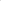 Hlavní chyba — chyba, která neumožňuje používání software, popsaného v uživatelské dokumentaci. Chybu je možno „obejít” jiným postupem, nastavením — je možno přijmout náhradní řešení situace. Hlavní chyba bude odstraněna do 7 pracovních dnů od nahlášení — e-mailem, faxem nebo telefonicky.Drobná chyba — chyba, které neovlivňuje způsob používání software, popsaného v uživatelské dokumentaci z pohledu plynulého provozu a spolehlivosti. Odstranění v některé následující verzi software.Umožnit odběrateli přechod na generačně novou verzi software za podmínek stanovených v této smlouvě.2Povinnosti odběratele:I. Sdělit dodavateli e-mailovou adresu, na kterou budou zasílány informace o nových verzích programu. V opačném případě tyto informace nebudou zasílány.2.	Uhradit v případě nedodržení splatnosti faktur smluvní pokutu ve výši 0,05% z fakturované částky za každý kalendářní den prodlení.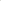 Článek 7.Závěrečná ustanovení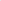 I.	Smluvní strany uzavírají smlouvu na základě vlastní, svobodné a dobrovolné vůle a považují její obsah za ujednání v souladu s dobrými mravy a zásadami poctivé hospodářské soutěže.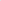 Ke vzniku smlouvy je třeba dohody o celém jejím obsahu. Změnit smlouvu je možné jen písemnými vzájemně podepsanými dodatky. Předloží-li některá ze stran návrh dodatku smlouvy, zavazuje se druhá vyjádřit se k němu do 15 dnů od jeho doručení.Smlouva se vyhotovuje ve čtyřech rovnocenných vyhotoveních, z nich dodavatel obdrží jedno a odběratel 3 vyhotovení.Tato smlouva se uzavírá na dobu neurčitou s výpovědní lhůtou 2 měsíce. Tato výpovědní lhůta začíná běžet první den následujícího měsíce po datu vypovězení smlouvy. Výpověď musí být podána písemně.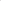 V případě vypovězení smlouvy bude poměrná část zaplacené roční Částky odběrateli vrácena do 30 dnů od ukončení smluvního vztahu.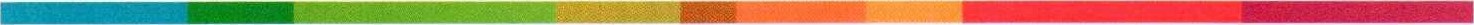 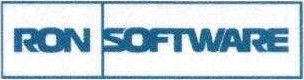 Smluvní strany tímto potvrzují, že se seznámily s úplným zněním smlouvy, že je jim její obsah znám, a na důkaz toho připojují své podpisy.2 7 -06- 2016	V Karviné dne: 20.6.2016	V .dne .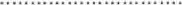 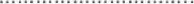 L.č. 006214Název :RON Software spol. s r.o.Název :Město AšUlice :Rudé armády 2001/30aUlice .Kamenná 473Město .Karviná — HraniceMěsto .PSČ:733 01352 01Stát :Česká republikaStát :Česká republikaZástupce :Daniel Owczarzy - jednatel společnostiZástupce :Zástupce: Mgr. Dalibor Blažek, starostaRegistrace :KS Ostrava, oddíl C, složka 4233Registrace :Peněžní ústavKomerční banka, a.s.Peněžní ústav .ČSOB a. sČíslo účtu .107-0469000227/0100Číslo účtu .13371337/0300IČO .47678526IČO.00253901DIČ :CZ47678526DIČ :cz00253901Telefon+420 595 538 200Telefon .354 524 223E-mail .software@ron.czE-mail .mikula.jan@muas.czWeb .www.ron.czWeb .http://www.muas.cz/(dodavatel)(odběratel)